Chief Warrant Officer J. St-Laurent, CDOutgoing CFLTC Chief Warrant OfficerCWO Jean St-Laurent joined in June 1990 as a Finance Clk. After completing his second language trg and his Finance Clerk Qualification Level 3 in Borden, he was fortunate enough to receive a posting msg to exquisite CFB Petawawa where he spent over ten years of his career. 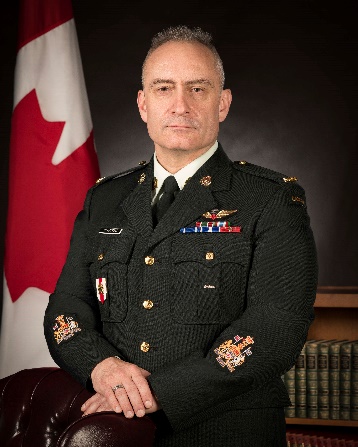 During this breath-taking experience posting, CWO St-Laurent had the opportunity to devote a lot of quality time with the field units such as 2 Service Battalion, Royal Canadian Dragoon, 1 Royal Canadian Regiment, and 2 CMBG Headquarters and Signal Squadron. He also completed a tour to Yugoslavia, Bosnia (IFOR) with 2 Svc Bn, first rotation (1995-1996) and also in Kosovo (1999-2000) with the Dragoons. After spending a significant time with the RCD, CWO St-Laurent was awarded the Soldier Proficiency Award as the Top Combat Service Support Corporal in the Royal Canadian Dragoon. He then eventually moved to CFB Kingston where he fulfilled several positions: the Base Chief Clerk CFB Kingston, Base Construction Engineer (BCE) as Project Manager and Chief Clerk of Integrated Logistic Section (Base Transport).  Due to his determination, he was selected as the main Chief Clerk to establish the first rotation for the Region Command South (RC South) and then deployed with the group (2008-2009) in Afghanistan. Prior his deployment, CWO St-Laurent received the Commander Land Force Command commendation for his exemplary work provided to the stand-up of the RC South Afghanistan tasking. On his return from deployment, another overwhelming challenge was waiting for him, as he was specifically selected to be part of the new stand up unit as 21 Electronic Welfare Regiment Chief Clerk in 2009-2011. A detachment Squadron from the Canadian Forces Joint Regiment Signal unit.  He continued his career in Ottawa where he gratefully worked with the largest unit across Canada under the Canadian Forces Support Unit Ottawa (CFSU (O)) again as the main Chief Clerk where he was responsible over six thousand per files. Following this posting, he was promoted to the rank of MWO and became the Sergeant Major (SM) for Director General Finance Operation (DG Fin Ops) and the Superintendent Clerk for Assistant Deputy Minister Finance Corporate Services (ADM Fin CS). Moreover, a need to go back with the Army bases, the Logistic Branch Committee nominated CWO St-Laurent to fulfill one of the Army appointment position and had the opportunity to serve as the Sergeant Major of Personnel Services Branch and he was also the Superintendent Clerk for 3rd Canadian Division Support Group Edmonton from 2015 to 2017.Finally, a need to explore new avenues (and before accepting the RSM position at CFLTC), CWO St-Laurent was selected to fulfill the position as the A8 Chief Comptroller under 1 Canadian Division Headquarters in Winnipeg. As part of this position, he was holding the responsibilities as the Senior FSA and HRA Clerk for the Royal Canadian Air Forces. Since 2018, he has been holding the RSM position at Canadian Forces Logistics Training Centre. Now, CWO St-Laurent is moving back to Ottawa this APS and has been selected to fulfill the Royal Canadian Logistics Service CWO appointment.  Adjudant-chef J. St-Laurent, CDAdjudant-chef du CILFC sortant

	L’Adjudant-chef Jean St-Laurent s’est enrôlé dans les Forces armées canadiennes en juin 1990 en tant que commis de finances. Après avoir terminé la formation en langue seconde et le niveau de qualification 3 de commis aux finances à Borden, il y eu la chance de recevoir une affectation formidable à BFC Petawawa, où il passera plus de dix ans de sa carrière.Au cours de cette expérience à couper le souffle, l’Adjuc St-Laurent a eu l’occasion de consacrer beaucoup de temps de qualité avec les unités de campagne telle que le 2ieme bataillon de services, le Royal Canadian Dragoons, le 1er Royal Canadian Régiment et le 2ieme Quartier général et Escadron des transmissions du GBMC. Il a également participé à la première rotation en Yougoslavie, en Bosnie (IFOR) avec le 2ieme Bataillon de service (1995-1996) et également au Kosovo (1999-2000) avec les Dragoons. Après avoir passé beaucoup de temps avec le RCD, l'Adjuc St-Laurent a reçu le prix de compétence du soldat à titre de caporal de soutien du service de combat supérieur de l’unité Royal Canadian Dragoon.Puis il a déménagé à la BFC Kingston où il a occupé plusieurs postes comme: commis chef de la base BFC Kingston, ingénieur en construction de la base (BCE) en tant que gestionnaire de projet et commis chef de la Section de la logistique intégrée (Transport de la base). En raison de sa détermination, il a été choisi comme commis chef principal pour établir la première rotation pour le Commandement régional sud (RC Sud), puis déployé avec le groupe (2008-2009) en Afghanistan. Avant son déploiement, l'Adjuc St-Laurent a reçu la mention élogieuse du Commandant de la Force terrestre pour le travail exemplaire qu'il a fourni à la mise en place des tâches du Commandement régional Sud en Afghanistan.À son retour du déploiement, un autre défi de taille l'attendait, car il avait été spécifiquement sélectionné pour faire partie de la nouvelle unité qui déboutait en tant que commis en chef du 21e Régiment de guerre électronique en 2009-2011. Un escadron de détachement de l'unité des transmissions du Régiment interarmées des Forces canadiennes.Il a poursuivi sa carrière à Ottawa, où il a travaillé avec gratitude avec la plus grande unité au Canada dans le cadre de l'Unité de soutien des Forces canadiennes Ottawa (USFC (O)) à nouveau en tant que commis chef où il était responsable de plus de six mille dossiers personnel militaires. À la suite de cette affectation, il a été promu au grade d'adjum et est devenu le sergent-major (SM) du directeur général des opérations financières (DG Fin Ops) et le surintendant commis du sous-ministre adjoint des Services ministériels des finances (SMA Fin CS).De plus, un besoin de retourner avec les bases de l'Armée, le Comité de la Branche logistique a nommé l'Adjuc St-Laurent pour remplir l'un des postes de nomination de l'Armée et a eu l'occasion de servir en tant que sergent-major du Service de la branche du Personnel et il était également le surintendant pour le Groupe de soutien de la 3e Division du Canada Edmonton de 2015 à 2017.Enfin, prêt à explorer de nouveaux défis (et avant d'accepter le poste de SMR au a la CILFC), l'Adjuc St-Laurent a été choisi pour occuper le poste de contrôleur en chef A8 sous le quartier général de la 1re Division du Canada à Winnipeg. Dans le cadre de ce poste, il occupait les responsabilités dus Senior ASF et ARH pour les Forces aériennes royales canadiennes. Il occupe maintenant le poste de sergent-major régimentaire au Centre d'instruction logistique des Forces canadiennes. Présentement, il retournera à Ottawa cet été pour remplir la position de l’adjudant-Chef du Service royal de la logistique canadienne. 